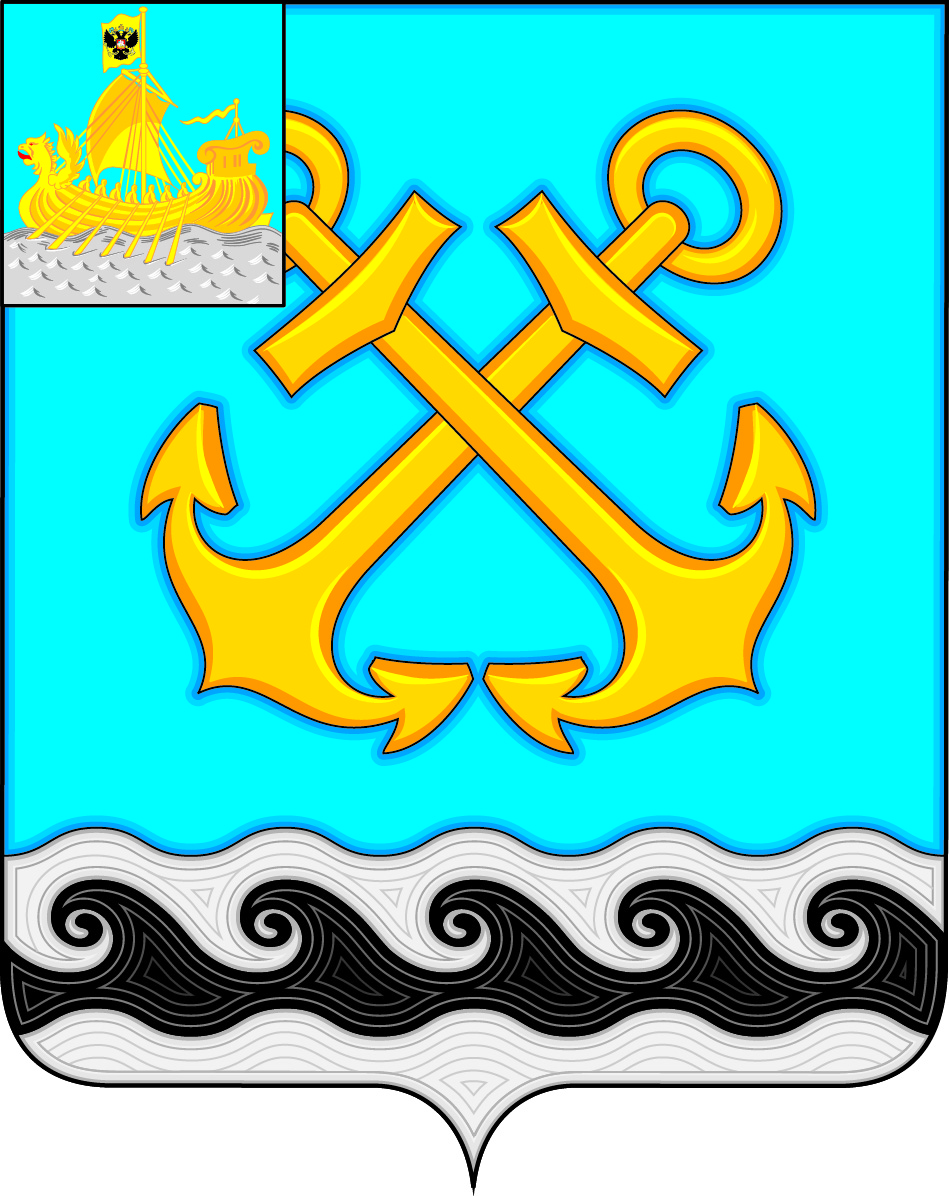 АДМИНИСТРАЦИЯ ЧЕРНОПЕНСКОГО СЕЛЬСКОГО ПОСЕЛЕНИЯКОСТРОМСКОГО МУНИЦИПАЛЬНОГО РАЙОНАКОСТРОМСКОЙ ОБЛАСТИП О С Т А Н О В Л Е Н И Е18 декабря  2019 года  №  120                                                          п.Сухоногово     На основании Федерального закона от 06.06.2019 N 129-ФЗ "О внесении изменений в Федеральный закон "О применении контрольно-кассовой техники при осуществлении расчетов в Российской Федерации" и в целях упорядочения практики предоставления платных услуг населению МКУ ЦКМ «Сухоноговский» Костромского муниципального района Костромской области, финансируемым из бюджета Чернопенского сельского поселения, Администрация постановляет:1. Приложение № 3 к постановлению  администрации Чернопенского сельского поселения от  20.07.2018     №  52    «О  платных услугах,  предоставляемых населению МКУ ЦКМ «Сухоноговский» Костромского  муниципального района Костромской области» (в ред. Постановления администрации Чернопенского сельского поселения от 02 сентября  2019 года № 70) изложить в новой редакции.2. Постановление вступает в силу с 01января 2020 года.3. Контроль за выполнением настоящего постановления возложить на директора МКУ ЦКМ «Сухоноговский» Ляпустину Елену Евгеньевну.Глава Чернопенскогосельского поселения     	                                                           Е.Н.ЗубоваПРИЛОЖЕНИЕ № 1 К Постановлению администрацииЧернопенского сельского поселения Костромского муниципального района Костромской областиот «20» июля 2018 года № 52 (в редакции пост.№70 от 02.09.2019)П О Л О Ж Е Н И Ео платных услугах, предоставляемых населению Муниципальным казённым учреждениемЦентром культуры и молодёжи «Сухоноговский»Костромского муниципального района Костромской областиОбщие положения    1.1.Настоящее Положение разработано в соответствии с «Основами законодательства  Российской  Федерации о культуре», Федеральным законом "О   некоммерческих    организациях",    Бюджетным    кодексом    Российской Федерации  и  в  целях  внедрения  новых  видов услуг и прогрессивных форм культурного   обслуживания   населения,  передового   опыта   организации  и совершенствования работы учреждения культуры, мероприятий по улучшению качества работы, организации и оплаты труда.    1.2. Настоящее положение устанавливает порядок планирования, использования, учета и отчетности доходов от оказания платных услуг МКУ ЦКМ «Сухоноговский», финансируемым из бюджета администрации Чернопенского сельского поселения.    1.3.Виды   платных   услуг  определяются   в   соответствии   с направлениемуставной   деятельности,   согласно   перечню   услуг,   который   утверждаетсяПостановлением главы администрации Чернопенского сельского поселения.     1.4.При организации  платных  мероприятий  МКУ ЦКМ  «Сухоноговский»представляет  льготы   отдельным   категориям   граждан   в   соответствии   сдействующим законодательством.   1.5.МКУ   ЦКМ    «Сухоноговский»    обеспечивает    пользователей   услуг наглядной и достоверной информацией:- о видах услуг, предоставляемых на платной основе;- об условиях предоставления платных услуг и ценах на них;- о льготах для отдельных категорий населения.1.6.Поступление средств от платных услуг не является основанием для уменьшения размера бюджетных ассигнований МКУ ЦКМ «Сухоноговский».2.Порядок планирования и использования доходов от оказания платных услуг2.1.Доходы от платных услуг планируются МКУ ЦКМ  «Сухоноговский» исходя из базы предыдущего года с учетом ожидаемого роста физических объемов услуг и индекса роста цен на услуги.2.2.Доходы планируются по каждому виду платных услуг. С этой целью МКУ ЦКМ «Сухоноговский» организует учет услуг по источникам поступления финансовых средств.2.3. МКУ ЦКМ «Сухоноговский» оказывающий платные услуги, ежегодно составляет смету доходов и расходов.В доходную часть включаются поступления денежных средств в планируемых годах, согласно расчетов, и остаток денежных средств на текущем счете.2.4.Планирование сметы доходов и расходов, а также ее исполнение по указанным видам деятельности осуществляется по кодам экономической классификации расходов бюджетов Российской Федерации.2.5.К смете доходов и расходов прилагаются: - расчеты объемов доходов по каждому виду платных услуг- расшифровки расходов с расчетами по каждой статье- основные показатели работы учреждения2.6.Доходы от оказания платных услуг направляются на возмещение материальных затрат, расчеты по обязательствам с юридическими и физическими лицами, заработную плату, надбавки, доплаты и другие выплаты стимулирующего характера, начисления на заработную плату и иные текущие расходы в соответствии с существующими законодательными актами и утвержденными сметами.3. Порядок формирования цены за предоставленные платные услуги3.1. Цены на платные услуги, включая цены на билеты, МКУ ЦКМ «Сухоноговский» устанавливает самостоятельно по согласованию с администрацией Чернопенского сельского поселения и  в соответствии с Основами законодательства о культуре, методическими рекомендациями о порядке формирования цены на платные услуги, оказываемые населению муниципальными учреждениями культуры, кроме случаев, когда Законодательством Российской Федерации предусматривается государственное регулирование цен (тарифов) на отдельные виды работ, товаров и услуг.3.2. Для     расчета    прейскуранта    цен    на    платные    услуги     определяется себестоимость   исходя  из   фактических  затрат   и  определяется  стоимость  за  1 единицу.
  3.3. По  каждому   виду   оказываемых  платных услуг составляется калькуляция,    в    которой     себестоимость     услуги     подразделяется    на следующие элементы:
- затраты на оплату труда;
- отчисления на социальные нужды;
- материальные затраты; 
- прочие затраты.4. Учет и отчетность4.1.Учет операций по движению средств, полученных от предпринимательской и иной приносящей доход деятельности, ведется, согласно Инструкции по бухгалтерскому учету в муниципальных учреждениях, утвержденной приказом Министерства финансов Российской Федерации от 01.12.2010 г. № 157-Н.4.2.МКУ ЦКМ «Сухоноговский» в работе по оказанию услуг в сфере культуры руководствуется Федеральным Законом от 06.06.2019 г. № 129-ФЗ «О внесении изменений в Федеральный закон «О применении контрольно-кассовой техники при осуществлении расчетов в Российской Федерации».4.3.При приеме наличных денежных средств от населения за реализованные услуги МКУ ЦУКМ «Сухоноговский» применяет кассовые чеки контрольно-кассовой техники.4.4.Бухгалтерскую и статистическую отчетность в порядке, установленном законодательством Российской Федерации ведет МКУ «ЦБ Чернопенского сельского поселения» на основании договора на бухгалтерское обслуживание.ПРИЛОЖЕНИЕ № 2 К Постановлению администрацииЧернопенского сельского поселения Костромского муниципального района Костромской областиот «20» июля 2018 года № 52Перечень платных услуг, предоставляемых населениюМуниципальным казённым учреждениемЦентром культуры и молодёжи «Сухоноговский»Костромского муниципального района Костромской области1. Вечера отдыха, дискотеки для молодежи, детей, Новогодние дискотеки, концерты коллективов художественной самодеятельности.2.Разработка сценариев, постановочная работа, звукоусиление, музыкальное  и  художественное оформление,  проведение мероприятий (тематических вечеров, вечеров отдыха, дискотек, различных праздников, смотров-конкурсов, спортивных соревнований, семейных обрядов и ритуалов, торжественных регистраций брака, концертов коллективов художественной самодеятельности) по заявкам организаций, учреждений и отдельных граждан.ПРИЛОЖЕНИЕ № 3 К Постановлению администрацииЧернопенского сельского поселения Костромского муниципального района Костромской областиот «20» июля 2018 года № 52(в редакции пост. №70 от 02.09.2019)Методика расчета платных услуг, 
оказываемых Муниципальным казённым учреждениемЦентром  культуры и молодёжи «Сухоноговский»Костромского муниципального района Костромской областиСтоимость входного билета на мероприятия МКУ ЦКМ «Сухоноговский» (в рублях):
Стб=(Су+Ср) х ВСтб-стоимость билета,Су-себестоимость платной услуги,Ср-средства на развитие материально-технической базы учреждения,В - время, затраченное на оказание услуги.Себестоимость платной услуги в час определяется как сумма затрат, включающих в себя прямые и косвенные расходы : Су=Пмр+КрПмр- прямые расходы:Пмр=Зд+Нзп+Мз+Амо Где:Зп-расходы на оплату труда Нзп- начисления на оплату труда Мз – материальные затратыАмо - амортизация оборудования Кр-косвенные расходы:Кр= (Ку+Си+Рх)Где: Ку- оплата коммунальных услуг и т.д.Си-содержание имущества Рх- хозяйственные расходы Стоимость входного билета на дискотеку (в рублях):
1. Прямые расходы:
1.1. Среднегодовой фонд оплаты труда (специалистов, проводимых дискотеку) – 359275,05 рублейВедущий дискотеки, кассир, гардеробщица в месяц – 2846,7 руб.Всего по работникам: 39919,45 рублей в месяц х 9 месяцев = 359275,05 рублей
1.2. Среднегодовое начисление на фонд оплаты труда 108501,06 рублей1.3.Технические и материальные затраты (типографские услуги, жидкость для дыма) – 2242 рубля;1.4.Амортизация оборудования в год согласно справке - 158830,85 рублей.359275,05+108501,06+2242 руб.+158830,85=628848,96 рублейГодовой фонд рабочего времени в 2019 годуСредний расход времени 2 ставки-16 ч.в д./3чел.= 5,33 ч.в д. (229 раб.дней в год х 5,33 ч.в д.=1220,57 часов в год Пмр в час = 628848,96 руб./1220,57=515,20 рублей2.Косвенные расходы:2.1. Хозяйственные затраты (производственные расходы на эл/энергию, отопление,
воду, услуги по содержанию имущества, хозрасходы и т.д.)
Затраты на э/энергию –75000,00 руб.
Теплоэнергия  –1010667,01 руб.Гор.,хол.вода – 200612,85 руб.Водоотведение-4732,55 руб.Вывоз ТБО – 17822,4 руб.Услуги связи, интернет – 16200 руб.Итого:1325034,8 рублей2.2.Услуги по содержанию имущества –342000 рублей2.3.Хозрасходы –36525,9 рублейКр в год=1325034,8+342000+36525,9 =1703560,7 рублей.   Годовое количество часов (365 дней х 24 часа =8760 часовКр в час=1703560,7/8760=194,47 рублей  Су=515,2 рублей+194,47 рублей=709,67 рублей в часСр-средства на развитие материально-технической базы учреждения формируются в размере 3% от себестоимости платной услуги 709,67*3%=21,29 руб.).Трудозатраты на проведение дискотеки (длительность дискотеки в среднем 3 часа):Стб=(709,67+21,29)х3ч=2192, 8 рублейВ среднем дискотеку посещают 20 человек.Цена билета = 2192,8/20 чел. = 109,64 рубля
Входной билет на молодежную дискотеку составляет 60 руб. Применяем коэффициент снижения стоимости платных услуг 0,54 что позволит повысить заинтересованность потребителей услуг в приобретении билетов на молодежную дискотеку.Входной билет на Праздничную дискотеку составляет 100 руб. Применяем коэффициент снижения стоимости платных услуг 0,91 что позволит повысить заинтересованность потребителей услуг в приобретении билетов на Праздничную дискотеку.Входной билет на детскую дискотеку Трудозатраты на проведение детской дискотеки(длительность в среднем 2 часа)Стб=(709,67+21,29)х2ч=1461,92 рублейВ среднем дискотеку посещают 35 человек.Цена билета = 1461,92/35 чел. = 41,76 рублейВходной билет на детскую дискотеку составляет 40 руб.Применяем коэффициент снижения стоимости платных услуг  0,95 что позволит повысить заинтересованность потребителей услуг в приобретении билетов на детскую дискотеку.Стоимость входного билета на ночную  Новогоднюю дискотеку (в рублях):1.Прямые расходы:1.1. Фонд оплаты труда  сотрудников, занятых  в организации и проведении ночной Новогодней дискотеки, в месяц составляет = 61104,95 руб.,месячный фонд времени  равен (250 раб.дней х 4,8 ч.=1200 часов : 12 месяцев =100 часов), фонд оплаты труда в час составляет:61104,95 : 100 = 611,05 руб. ночная работа стоит  в 2 раза дороже=1222,1 рублей1.2. Начисления на оплату труда составляют 30,2% - 369,07 рублей1.3. Амортизация оборудования в год согласно справке – 216094,03 рублей.Годовое количество часов (365 дней х 24 часа =8760 часовАмо в час=216094,03/8760=24,67 рублей  1.4. Материальные затраты  на мероприятие (Новогодние атрибуты, оформление) составляют 3000,0 руб.Пмр в час=1222,1+369,07 + 24,67+3000 руб.= 4615,84 рублей2.Косвенные расходы:2.1. Хозяйственные затраты (производственные расходы на эл/энергию, отопление,
воду, услуги по содержанию имущества, хозрасходы и т.д.)
Затраты на э/энергию –75000,00 руб.
Теплоэнергия  –1010667,01 руб.Гор.,хол.вода – 200612,85 руб.Водоотведение-4732,55 руб.Вывоз ТБО – 17822,4 руб.Услуги связи, интернет – 16200 руб.Итого:1325034,8 рублей2.2.Услуги по содержанию имущества –342000 рублей2.3.Хозрасходы –36525,9 рублейКр в год=1325034,8+342000+36525,9 =1703560,7 рублей.   Годовое количество часов (365 дней х 24 часа =8760 часовКр в час=1703560,7/8760=194,47 рублей  Су=4615,84  рублей+194,47 рублей=4810,31рублей в часСр - средства на развитие материально-технической базы учреждения формируются в размере 20% от себестоимости платной услуги 4810,31*20%=962,06 руб.).Трудозатраты на проведение ночной Новогодней дискотеки (длительность  в среднем 4 часа):Стб=(4810,31+962,06)х3ч=17317,11рубля В среднем Новогоднюю дискотеку посещают 85 человек.Цена билета = 17317,11/85 чел. = 203,73 рублей
Входной билет на Новогоднюю ночную дискотеку составляет 200 руб. Применяем коэффициент снижения стоимости платных услуг 0,98 что позволит повысить заинтересованность потребителей услуг в приобретении билетов на Новогоднюю ночную дискотеку.Стоимость входного билета на Новогодний вечер отдыха (в рублях):1.Прямые расходы:1.1. Фонд оплаты труда  сотрудников, занятых  в организации и проведении вечера отдыха, в месяц составляет = 61103,38 руб.,месячный фонд времени  равен (250 раб.дней х 4,8 ч.=1200 часов : 12 месяцев =100 часов), фонд оплаты труда в час составляет:61103,38 : 100 = 611,03 руб.1.2. Начисления на оплату труда составляют 30,2% - 184,53 рубля1.3. Амортизация оборудования в год согласно справке – 158830,85 рублей.Годовое количество часов (365 дней х 24 часа =8760 часовАмо в час=158830,85/8760=18,13 рублей  1.4. Материальные затраты  на мероприятие (призы участникам конкурсов) составляют 5000,0 руб.Пмр в час=611,03+184,53+18,13+5000 руб.=5813,69 рублей2.Косвенные расходы:2.1. Хозяйственные затраты (производственные расходы на эл/энергию, отопление,
воду, услуги по содержанию имущества, хозрасходы и т.д.)
Затраты на э/энергию –75000,00 руб.
Теплоэнергия  –1010667,01 руб.Гор.,хол.вода – 200612,85 руб.Водоотведение-4732,55 руб.Вывоз ТБО – 17822,4 руб.Услуги связи, интернет – 16200 руб.Итого:1325034,8 рублей2.2.Услуги по содержанию имущества –342000 рублей2.3.Хозрасходы –36525,9 рублейКр в год=1325034,8+342000+36525,9 =1703560,7 рублей.   Годовое количество часов (365 дней х 24 часа =8760 часовКр в час=1703560,7/8760=194,47 рублей  Су=5813,69  рублей+194,47 рублей=6008,16 рублей в часСр - средства на развитие материально-технической базы учреждения формируются в размере 3% от себестоимости платной услуги 6008,16*3%=180,24 руб.).Трудозатраты на проведение вечера отдыха (длительность  в среднем 3 часа):Стб=(6008,16+180,24)х3ч=18565,2 рубля В среднем вечер отдыха посещают 70 человек.Цена билета = 18553,38/70 чел. = 265,05 рублей
Входной билет на вечер отдыха составляет 250 руб. Применяем коэффициент снижения стоимости платных услуг 0,94 что позволит повысить заинтересованность потребителей услуг в приобретении билетов на вечер отдыха.Стоимость входного билета на концерт1.Прямые расходы:1.1. Фонд оплаты труда  сотрудников, занятых  в организации и проведении 2 концертов, в месяц составляет = 61103,38 руб.,месячный фонд времени  равен (250 раб.дней х 4,8 ч.=1200 часов в год : 12 месяцев =100 часов), фонд оплаты труда в час составляет:61103,38 : 100 = 611,03 руб.1.2. Начисления на оплату труда составляют 30,2% - 184,53 рубля1.3. Амортизация оборудования в год согласно справке– 283005,38 рублей.Годовое количество часов (365 дней х 24 часа =8760 часовАмо в час=283005,38 / 8760=32,31 рублей  1.4. Материальные затраты  на 2 концерта (приобретение обуви,  ткани, фурнитуры на пошив костюмов, ) составляют 32364,3 руб. В среднем один концерт – 16182,15 рублейИтого прямые расходы  составят:611,03+184,53+32,31+16182,15=17010 (руб.)2) Косвенные расходы  2.1. Хозяйственные затраты (производственные расходы на эл/энергию, отопление,
воду, услуги по содержанию имущества, хозрасходы и т.д.)
Затраты на э/энергию –75000,00 руб.
Теплоэнергия  –1010667,01 руб.Гор.,хол.вода – 200612,85 руб.Водоотведение-4732,55 руб.Вывоз ТБО – 17822,4 руб.Услуги связи, интернет – 16200 руб.Итого:1325034,8 рублей2.2.Услуги по содержанию имущества –342000 рублей2.3.Хозрасходы –30660,47 рублейКр в год=1325034,8+342000+30660,47 =1697695,2рублей.   Годовое количество часов (365 дней х 24 часа =8760 часовКр в час=1697695,2/8760=193,8 рублей  Су=17010 рублей+193,8 рублей=17203,8 рублей в часСр-средства на развитие материально-технической базы учреждения формируются в размере 3% от себестоимости платной услуги 17203,8*3%=516,11 руб.).Трудозатраты на проведение концерта (длительность  в среднем 1,5 часа):Стб=(17203,8+516,11)х1,5ч=26579,87 рублей В среднем концерт посещают 175 человек.Цена билета = 26579,87/175 чел. = 151,88 рублей
Входной билет на концерт составляет 80 руб. Применяем коэффициент снижения стоимости платных услуг 0,52 что позволит повысить заинтересованность потребителей услуг в приобретении билетов на концерт.Входной билет на Новогодний концерт составляет 100 руб. Применяем коэффициент снижения стоимости платных услуг 0,65 что позволит повысить заинтересованность потребителей услуг в приобретении билетов на концерт.Стоимость платной услугиРасчет цены проведения  мероприятий на платной основе (1час)Услуги/работы  по  подготовке и проведению выездного концерта по заявкам1) Прямые расходы:а) Фонд оплаты труда  сотрудников, занятых  в организации и проведении платного мероприятия, в месяц составляет = 61103,38 руб.,месячный фонд времени  равен (250 раб.дней х 4,8 ч.=1200 час. : 12 месяцев =100 часов), фонд оплаты труда в час составляет:61103,38 : 100 = 611,03 руб.б) Начисления на оплату труда составляют 30,2% - 184,53 рубляв) Амортизация оборудования в год согласно справке –198730,82 рублей.Годовое количество часов (365 дней х 24 часа =8760 часовАмо в час=198730,82/8760=22,68 рублей   Итого прямые расходы  составят:611,03+184,53+22,69=818,25 (руб.)г) Прибыль при рентабельности 20% составит:818,25*0,20= 163,65руб.5) Стоимость платного мероприятия (1 час) с учетом прибыли818,25+163,65=981,9 руб.Цена 1 часа подготовки и проведения выездного концерта  составит:  1000 рублей.Применяем коэффициент увеличения  стоимости платных услуг 1,02 что позволит повысить заинтересованность специалистов в оказании платной услуги.Услуги/работы  по  организации и проведению мероприятия по заявкам организаций, предприятий и отдельных лиц на сцене1) Прямые расходы:а) Фонд оплаты труда  сотрудников, занятых  в организации и проведении платного мероприятия, в месяц составляет = 61103,38 руб.,месячный фонд времени  равен (250 раб.дней х 4,8 ч.=1200 час. : 12 месяцев =100 часов), фонд оплаты труда в час составляет:61103,38 : 100 = 611,03 руб.б) Начисления на оплату труда составляют 30,2% - 184,53 рубляв) Амортизация оборудования в год согласно справке– 283005,38 рублей.Годовое количество часов (365 дней х 24 часа =8760 часовАмо в час=283004,98 / 8760=32,31 рублей Итого прямые расходы  составят:611,03+184,53+32,31=827,87 (руб.)2) Косвенные расходы2.1. Хозяйственные затраты (производственные расходы на эл/энергию, отопление,
воду, услуги по содержанию имущества, хозрасходы и т.д.)
Затраты на э/энергию –75000,00 руб.
Теплоэнергия  –1010667,01 руб.Гор.,хол.вода – 200612,85 руб.Водоотведение-4732,55 руб.Вывоз ТБО – 17822,4 руб.Услуги связи, интернет – 16200 руб.Итого:1325034,8 рублей2.2.Услуги по содержанию имущества –342000 рублей2.3.Хозрасходы –30660,47 рублейКр в год=1325034,8+342000+30660,47 =1697695,2рублей.   Годовое количество часов (365 дней х 24 часа =8760 часовКр в час=1697695,2/8760=193,8 рублей  3) Себестоимость рассчитывается как сумма прямых  и косвенных  расходов и составит:827,87 + 193,8 = 1021,67 (руб.)4) Прибыль при рентабельности 3% составит:1021,67*0,03= 30,65 руб.5) Стоимость платного мероприятия (1 час) с учетом прибыли1021,67+30,65=1052,32 руб.Цена 1 часа  мероприятия  составит:   1000 рублей.Применяем коэффициент снижения стоимости платных услуг 0,95 что позволит повысить заинтересованность потребителей услуг.Услуги/работы  по  организации и проведению мероприятия по заявкам организаций, предприятий и отдельных лиц в дискозале1) Прямые расходы:а) Фонд оплаты труда  сотрудников, занятых  в организации и проведении платного мероприятия, в месяц составляет = 61103,38 руб.,месячный фонд времени  равен (250 раб.дней х 4,8 ч.=1200 час. : 12 месяцев =100 часов), фонд оплаты труда в час составляет:61103,38 : 100 = 611,03 руб.б) Начисления на оплату труда составляют 30,2% - 184,53 рубляв) 1.3. Амортизация оборудования в год согласно справке– 158830,85 рублей.Годовое количество часов (365 дней х 24 часа )=8760 часовАмо в час=158830,85/8760=18,13 рублей   Итого прямые расходы  составят:611,03+184,53+18,13=813,69 (руб.)2) Косвенные расходы2.1. Хозяйственные затраты (производственные расходы на эл/энергию, отопление,
воду, услуги по содержанию имущества, хозрасходы и т.д.)
Затраты на э/энергию –75000,00 руб.
Теплоэнергия  –1010667,01 руб.Гор.,хол.вода – 200612,85 руб.Водоотведение-4732,55 руб.Вывоз ТБО – 17822,4 руб.Услуги связи, интернет – 16200 руб.Итого:1325034,8 рублей2.2.Услуги по содержанию имущества –342000 рублей2.3.Хозрасходы –36525,9 рублейКр в год=1325034,8+342000+36525,9 =1703560,7 рублей.   Годовое количество часов (365 дней х 24 часа =8760 часовКр в час=1703560,7/8760=194,47 рублей  3) Себестоимость рассчитывается как сумма прямых  и косвенных  расходов и составит:813,69 + 194,47 = 1008,16 (руб.)4) Прибыль при рентабельности 3% составит:1008,16*0,03= 30,24 руб.5) Стоимость платного мероприятия (1 час) с учетом прибыли1008,16+30,24=1038,40 руб.Цена 1 часа  мероприятия  составит:   1000 рублей.Применяем коэффициент снижения стоимости платных услуг 0,96 что позволит повысить заинтересованность потребителей услуг.Услуги/работы  по  организации и проведении мероприятия по заявкам организаций, предприятий и отдельных лиц в кафе1)Прямые расходы:а) Фонд оплаты труда  сотрудников, занятых  в организации и проведении платного мероприятия, в месяц составляет = 11952,20+9145,50=21097,7руб.,месячный фонд времени  равен (250 раб.дней х 4 ч.=1000 час.: 12 месяцев =83,33 часов), фонд оплаты труда в час составляет:21097,7 : 83,33 = 253,18 руб.б) Начисления на оплату труда составляют 30,2% - 76,46 рубляв) Амортизация оборудования в год согласно справке - 100658,98   рублей.Годовое количество часов (365 дней х 24 часа =8760 часовАмо в час=100658,98/8760=11,49 рублей   Итого прямые расходы  составят:253,18+76,46+11,49=341,13 (руб.)2) Косвенные расходы2.1. Хозяйственные затраты (производственные расходы на эл/энергию, отопление,
воду, услуги по содержанию имущества, хозрасходы и т.д.)
Затраты на э/энергию –75000,00 руб.
Теплоэнергия  –1010667,01 руб.Гор.,хол.вода – 200612,85 руб.Водоотведение-4732,55 руб.Вывоз ТБО – 17822,4 руб.Услуги связи, интернет – 16200 руб.Итого:1325034,8 рублей2.2.Услуги по содержанию имущества –342000 рублей2.3.Хозрасходы –30660,47 рублейКр в год=1325034,8+342000+30660,47 =1697695,2рублей.   Годовое количество часов (365 дней х 24 часа =8760 часовКр в час=1697695,2/8760=193,8 рублей  3) Себестоимость рассчитывается как сумма прямых  и косвенных  расходов и составит:341,13 + 193,8 = 534,93 (руб.)4) Прибыль при рентабельности 3 % составит:534,93*0,03= 16,05 руб.5) Стоимость платного мероприятия (1 час) с учетом прибыли534,93+16,05=550,98 руб.Цена 1 часа  мероприятия  составит:   500 рублей.Применяем коэффициент снижения стоимости платных услуг 0,91 что позволит повысить заинтересованность потребителей услуг.Услуги/работы  по разработке сценариев, постановочной работе по заявкам организаций, предприятий и отдельных лицРасчет средней стоимости работы специалистаа) Фонд оплаты труда  сотрудника, занятого  в разработке сценария, постановочной работе по заявкам организаций, предприятий и отдельных лиц, в месяц составляет = 9145,5 руб.,месячный фонд времени  равен (250 раб.дней х 4 ч.=1000 час.: 12 месяцев =83,33 часов), фонд оплаты труда в час составляет:9145,5 / 83,33 = 109,75 руб.б) Начисления на оплату труда составляют 30,2% - 33,15 рубляв) Стоимость работы специалиста (1 час) 109,75+33,15=142,9 руб.Цена услуги - написание сценария и постановочная работа 142,9 х 28 часов=4001,2=4000 рублейУслуги/работы специалиста на звуковоспроизводящей и световой аппаратуре  и музыкальное  оформление мероприятия,  художественное оформление мероприятияРасчет средней стоимости работы специалистаа) Фонд оплаты труда  сотрудников, занятых  в организации и проведении платного мероприятия, в месяц составляет = 4744,5 руб.,месячный фонд времени  равен (250 раб.дн.х4ч.=1000 час.: 12 месяцев =83,33 часов), фонд оплаты труда в час составляет:4744,5 : 83.33 = 67,68 руб.б) Начисления на оплату труда составляют 30,2% - 20,44 рубляв) Стоимость работы специалиста (1 час) 67,68+20,44= 88,12руб.Цена услуги – звукоусиление, световое оформление мероприятия 100 рублей в часПрименяем коэффициент увеличения  стоимости платных услуг 1,13 что позволит повысить заинтересованность специалиста в оказании платной услуги.Цена услуги  - музыкальное оформление мероприятия (поиск и подбор музыки по теме в интернете)- 88,12  х 12 часов=1057,44руб.Цена услуги  - музыкальное оформление мероприятия - 1100 рублейПрименяем коэффициент увеличения  стоимости платных услуг 1,04 что позволит повысить заинтересованность специалиста в оказании платной услуги.Итого: звукоусиление, световое и музыкальное оформление мероприятия 100+1100=1200 руб. в час.Цена услуги – художественное оформление мероприятия (изготовление бутафории, декораций, афиши, оформление задников на сцене и т.д.) – 88,12 х 28 часов = 2467,36 руб.=2500 руб.Применяем коэффициент увеличения  стоимости платных услуг 1,01 что позволит повысить заинтересованность специалиста в оказании платной услуги..О внесении  изменений  в  Постановление  администрации Чернопенского сельского поселения от  20.07.2018     №  52    «О  платных услугах,  предоставляемых населению МКУ ЦКМ «Сухоноговский» Костромского  муниципального района Костромской области» (в ред. Постановления администрации Чернопенского сельского поселения от 02 сентября  2019 года № 70)